муниципальное дошкольное образовательное автономное учреждение "Детский сад № 154"Конспект образовательной деятельности(интеллектуальная игра)на тему"Мой любимый город"Образовательная область"Познавательное развитие"Возраст: дети 6-7 лет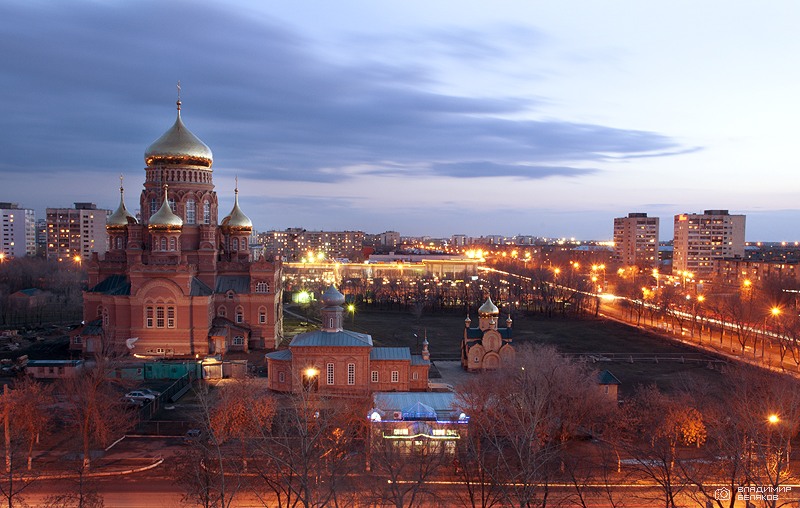 Подготовила воспитатель МДОАУ № 154Евченко Елена Сергеевна2022г.Конспект интеллектуальной игры с детьми подготовительной к школе группы (6-7 лет) по нравственно-патриотическому воспитанию дошкольников в области дошкольного образования и воспитания.Цель интеллектуальной игры: закрепление знаний детей старшего дошкольного возраста о родном городе.Задачи:– воспитывать  у дошкольников чувство патриотизма;– повысить интерес к истории и культуре родного города;– развивать познавательную активность детей;– формировать интерес к коллективной, игровой, интеллектуальной деятельности.Ключевые слова: малая Родина, Оренбург, достопримечательности. Новизна: актуализация знаний дошкольников о родном городе с использованием ИКТ.Практическая значимость: данная интеллектуальная игра может быть проведена с детьми старшего дошкольного возраста в любом дошкольном образовательном учреждении.Для того чтобы вызвать у детей старшего дошкольного возраста познавательный интерес к Малой родине, необходимо использовать формы работы, адекватные данному контингенту детей. Одной из таких форм является  игра, поскольку известно, что игровая деятельность является ведущей деятельностью дошкольников. Педагогическая ценность интеллектуальной игры состоит в том, что она обладает огромным воспитательным, коммуникативным, развивающим и обучающим потенциалом.Конспект мероприятия:Воспитатель 1: Ребята, добрый день! Сегодня мы собрались на интересное мероприятие – интеллектуальную игру «Мой любимый город».Но перед тем как начать игру поприветствуем друг друга:«Здравствуй, красно солнышко!Здравствуй, ветерок!Солнечные зайчики!Быстрый ручеек!Здравствуй, спелая трава!Здравствуй, шумная листва!Всех приветствуем сейчас!Очень рады видеть Вас!В нашей интеллектуальной игре будут принимать участие две команды: команда «Знайки» и команда «Умники». Воспитатель 2: Дети, сейчас я попрошу вас внимательно прослушать правила игры:Выслушивать вопросы внимательно.Если вы готовы ответить, поднимайте руку.Не выкрикивать, не подсказывать.Если игроки не знают ответ, право ответить получают участники другой команды.За каждый правильный ответ вы будете получать 1 балл, в конце нашей викторины мы подведем итог.Наша интеллектуальная игра пройдёт под девизом: «Живи, увлекайся, но помни одно, что дружба на свете дороже всего!» Воспитатель 1: А у нас 1 раунд «Разминка». Сейчас я буду задавать вопросы каждой команде, а вы постарайтесь быстро и правильно ответить на них.Команда «Умники»– Как называется наша страна? (Россия); – Как называется наш город? (город  Оренбург);– Какие цвета у флага России? (Белый, синий, красный);– Какая река протекает в нашем городе? (Урал);– На какой улице находится наш детский сад? (улица Чкалова 33/1).Команда «Знайки»– Назовите столицу России? (Москва); - Что означает слово Малая Родина?– Как называют жителей нашего города? (оренбуржцы); – Как называется наша область? (Оренбургская);– Назовите главную улицу нашего города? (улица Советская);А сейчас общий вопрос для обеих команд: Люди каких национальностей проживают в городе Оренбурге?Воспитатель 2: Молодцы, дети! А у нас 2 раунд, и называется он: «Символы нашего города и страны». Сейчас вашему вниманию будут предоставлены фотографии, вы должны  выбрать фотографию с изображением:1 команда -  флаг России2 команда – флаг Оренбурга1 команда - герб Оренбурга2 команда – герб РоссииВоспитатель 1: Сейчас мы пойдем с вами по городу. «Мы по городу шагаем» (физминутка)Мы по городу шагаем (шагаем на месте)То, что видим, называем:Светофоры и машины (поворот головы влево),Ярмарки и магазины (поворот головы вправо),Скверы, улицы, мостыИ деревья, и кусты! (потянулись вверх присели)Продолжаем нашу игру, следующий раунд 3«Достопримечательности города» 1. Отгадайте-ка, ребятки,Вы о городе загадки. Я начну стихи читать,Вам придётся продолжать.Вы отгадываете загадку и на слайд и вы должны выбрать (под каким номером) фотография достопримечательности города Оренбурга.Команда «Знайки»1.Артист на сцене кукловод,А зритель в зале там – народ.Где это происходит?(театр)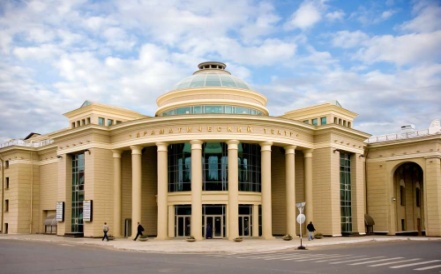 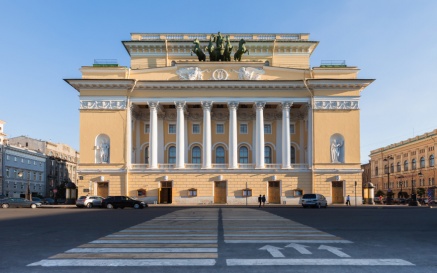 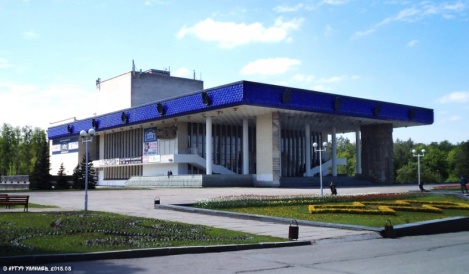 2. Шумят повсюду поезда,И едут люди кто куда. Со всех сторон, со всех концов,Кто ждёт прибытий поездов. Того мы приглашаем в зал,Что называется… (вокзал)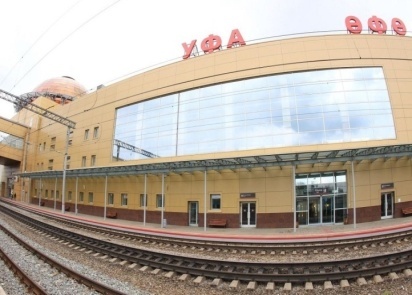 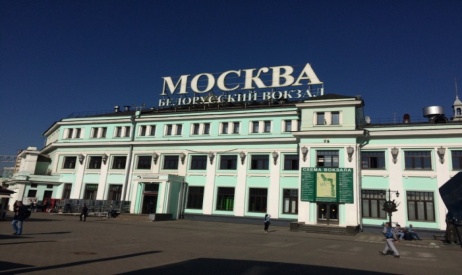 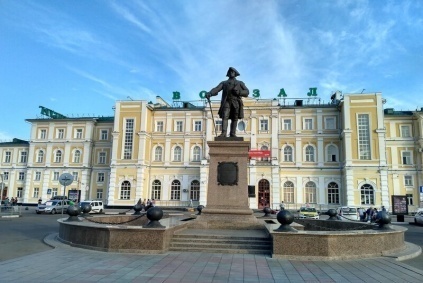 3. В нём есть картины удивительные,Картины редкие и восхитительные.Но покупать их не позволят.Не потому, что много стоят.Ведь это клад страны моей,Не магазин здесь, а… (музей)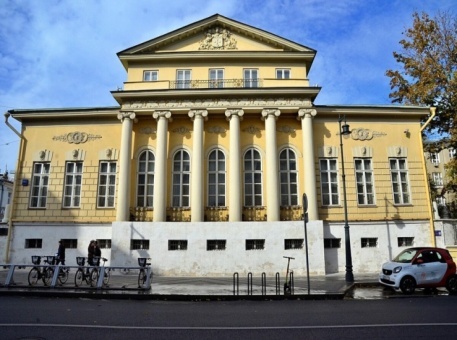 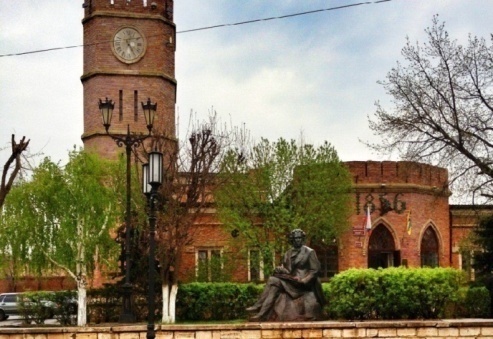 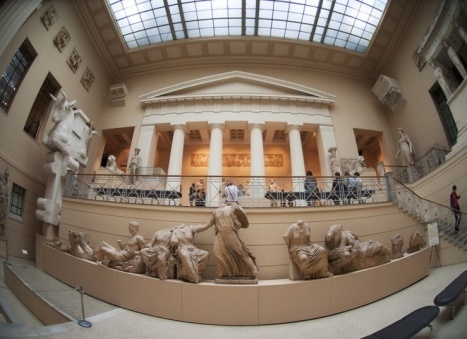 Команда «Умники»1. В городе деревьев мало.И гулять стремятся все,Уходя на два кварталаОт проспектов и шоссе.Тут прохладно средь аллейИ зеленых тополей. (парк)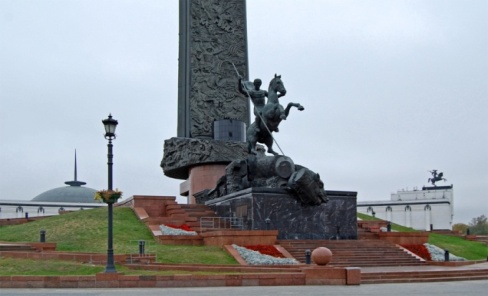 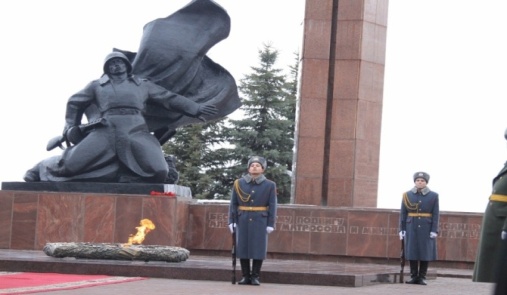 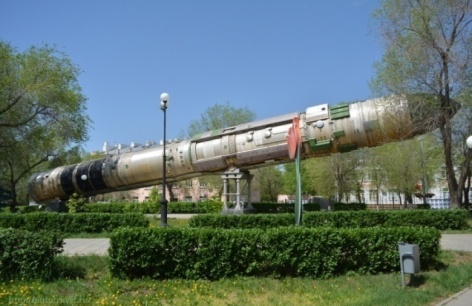 2. В этот дом идут с утраДети нашего двора.Он уютный и большой,Он всем детям, как родной.Там гуляют, спят,На занятиях сидят,Сказки слушают, танцуют,Учатся читать, рисуют.(детский сад)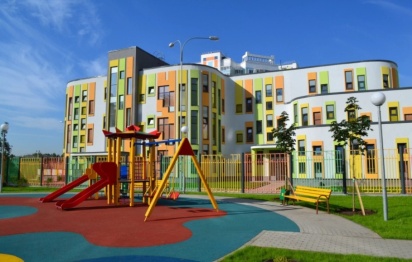 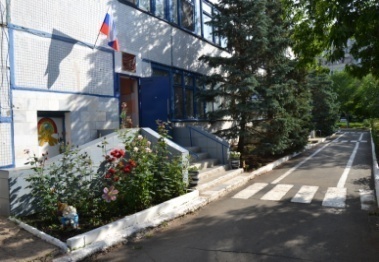 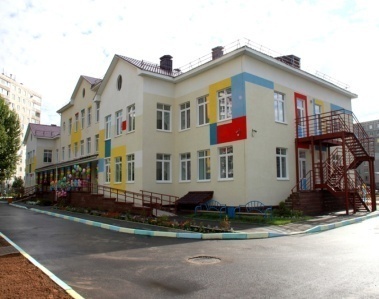 3. В час пик по ней обильныйПоток автомобильныйИ в тот же час на нейПолно – полно людей. (улица)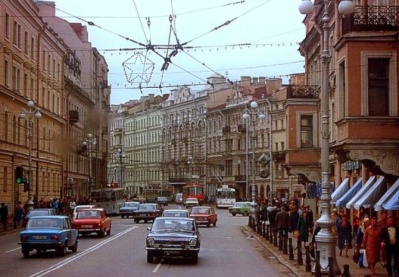 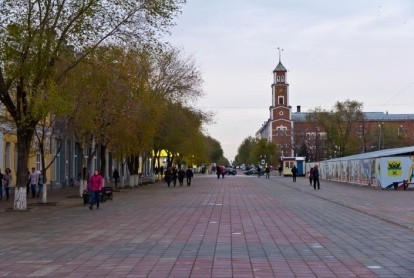 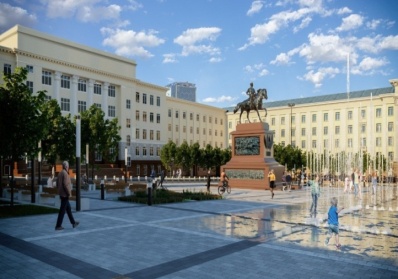 Воспитатель 2: Молодцы ребята, справились с заданием. Продолжаем нашу игру, следующий раунд 4 «Можно - нельзя» Дети давайте поговорим о том, что можно делать дома, на улицах города и чего делать нельзя. Я буду задавать вопрос, а вы будете отвечать молча, используя знак. Руки верх - можно, нельзя – топаем ногами.Переходить улицу на красный свет.Рвать цветы на клумбе.Любоваться цветущей клумбой.Сажать деревья и цветы.Бросать фантики от конфет.Переходить дорогу на зеленый свет светофора.Кричать, шуметь в общественных местах.Разговаривать в спокойном вежливом тоне.Воспитатель 1: Хорошо. Обе команды знают правила поведения в общественных местах, на улицах города.Утром рано мы встаём, (поднять руки вверх и опустить через стороны)Город видим за окном. (показать руками на окно)Он проснулся, он живёт,(руки на поясе, пружинки в обе стороны)Нас на улицу зовёт. (ходьба на месте)Дома бывают разные:Высокие и низкие,(поднять руки вверх и опустить)Далёкие и близкие,(вытянуть руки и приблизить к себе)Деревянные, панельные, кирпичные,(передвигать одной рукой как будто бы считаем)Вроде бы обычные.(развести руками)Мы живём, мы растёмВ нашем городе родном.(постепенно подняться на носки с поднятыми руками и принять и. п.)Для кого-то - небольшой, - (показать руками маленький предмет)А для нас – огромный. (поднять руки вверх и опустить через стороны)Пусть растёт,Пусть цветёт (руки на поясе, пружинки в обе стороны)Городок наш скромный. (развести прямые руки в стороны)Воспитатель 2: Хорошо ребята, дружно все погуляли по городу. Продолжаем нашу игру, следующий раунд 5 «Музыкальная нотка» Команда «Знайки» слушаем первое произведение (гимн России)Команда «Умники» слушаем второе произведение (гимн Оренбурга)Воспитатель 1: Молодцы ребята, внимательно слушали произведения. Продолжаем нашу игру, следующий раунд 6 «Дружно вместе мы играем» Сейчас играем в игру «Ручеек», «Тюбитейка».Вот мы дружно поиграли. Воспитатель 2: Продолжаем нашу игру, следующий раунд 7 «Узнай и назови» Вам нужно рассмотреть фотографии и назвать это место в городе. (где оно находится)Воспитатель 1: Молодцы ребята, справились с заданием. Продолжаем нашу игру, следующий раунд 8 «Чем славится город Оренбург» Вам нужно рассмотреть фотографии, выбрать и назвать чем славится город Оренбург.Воспитатель 2: Молодцы ребята, справились с заданием. Будем завершать нашу игру, последний раунд 9 «Поэтическая страничка» Ребята каждой команды подготовили стихотворение о родном городе, сейчас расскажут. (в конкурсе участвуют по одному участнику от команды. – Молодцы, выразительно вы прочитали стихи, а сейчас пришло время для завершения игры «Мой любимый город».Воспитатель 1: Ребята, вы – молодцы! Вы все очень хорошо отвечали на вопросы, и мы убедились в том, что вы знаете и любите город, в котором живёте.  Поздравляем обе команды и вручаем всем игрокам медали и памятные подарки.Воспитатель 2: Малая родина у каждого человека своя.Здесь в мире мы за годом годЖивём, друг другу помогая,И вместе с нами здесь живётИстория родного края.